МІНІСТЕРСТВО АГРАРНОЇ ПОЛІТИКИ ТА ПРОДОВОЛЬСТВА УКРАЇНИНАЦІОНАЛЬНА АКАДЕМІЯ АГРАРНИХ НАУК УКРАЇНИСЕЛЕКЦІЙНО - ГЕНЕТИЧНИЙ ІНСТИТУТ – НАЦІОНАЛЬНИЙ ЦЕНТР НАСІННЄЗНАВСТВА ТА СОРТОВИВЧЕННЯ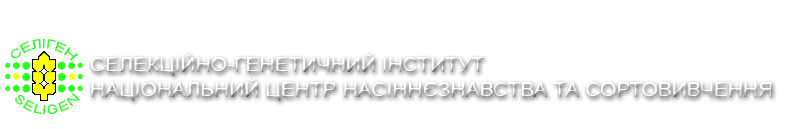 Наукова конференція «Сучасні  проблеми генетики, біотехнології і біохімії сільськогосподарських рослин»м. Одеса, 21 жовтня 2020 рокуІНФОРМАЦІЙНИЙ ЛИСТ Вельмишановні колеги!Запрошуємо Вас взяти участь у роботі Наукової конференції «Сучасні проблеми генетики, біотехнології і біохімії сільськогосподарських рослин», що відбудеться 21 жовтня 2020 року. Тематика конференції присвячена стану та перспективам досліджень з біотехнології, загальної та молекулярної генетики, геноміки, біохімії, фізіології сільськогосподарських рослин, їх ролі у вирішенні проблем селекції і насінництва та включає такі секції:Розробка і вдосконалення технологій культури in vitro в рослинництві; Молекулярна генетика. Геноміка. Біоінформатика. МAS-технології. ДНК- паспортизація сільськогосподарських культур;Генетичні та фізіолого-біохімічні аспекти якості продукції і стійкості до біо- та абіотичних стресових факторів сільськогосподарських рослин;Використання сучасних біотехнологічних, молекулярно-генетичних та фізіолого-біохімічних методів для створення та оцінки вихідного селекційного матеріалу. Робочі мови конференції: українська, англійська, російська. Склад організаційного комітету В.М. Cоколов – член-кор. НААН України, Одеса, Україна (голова),В.І. Файт – доктор біол. наук, член-кор. НААН України, Одеса, Україна (співголова);Т.Н. Сатарова – доктор біол. наук, професор, Дніпро, Україна (співголова);О.О. Молодченкова – доктор біол. наук, с.н.с., Одеса, Україна (заст. голови);І.С. Замбріборщ – кандидат біол. наук, Одеса, Україна (заступник голови);М.С. Бальвінська – кандидат біол. наук, с.н.с., Одеса, Україна (секретар);О.В. Білинська – кандидат біол. наук, Харків, Україна;Р.А. Волков – доктор біол. наук, професор, Чернівці, Україна;А.І. Ємець – доктор біол. наук, професор, член-кор. НАН України, Київ, Україна;Г.А. Зеленіна – кандидат біол. наук, Одеса, Україна;О.К. Золотарьова – доктор біол.  наук, с.н.с., Київ, Україна;Ю.Є. Колупаєв – доктор біол. наук, професор, Харків, Україна;П.В. Кондратенко – доктор с.-г. наук, академік НААН України, Київ, Україна;В.А. Кунах – доктор біол. наук, член-кор. НАН України, Київ, Україна;А.П. Левицький – доктор біол. наук, професор, член-кор. НААН України, Одеса, Україна;Н.А. Мулюкіна – доктор с.-г. наук, с.н.с., Одеса, Україна;М.В. Роїк – доктор с.-г. наук, академік НААН України, Київ, Україна;С.В. Чеботар - доктор біол. наук, член-кор. НААН України, Одеса, Україна;О.Л. Шестопал – кандидат біол. наук, Одеса, Україна.	Для участі в роботі конференції просимо до 14 жовтня 2020 року надіслати на електронну адресу організаційного комітету: реєстраційну форму учасника конференції та текст тез. За підсумками конференції буде сформований електронний (pdf) варіант збірника матеріалів конференції, який буде розміщено на сайті СГІ−НЦНС.ВИМОГИ ДО ОФОРМЛЕННЯ ТЕЗИ:Теза об’ємом до двох сторінок (без рисунків, таблиць, списку літератури) формату аркушу А4 із полями: ліве – 2,5 см, решта – по 1,5 см. Текст у редакторі Microsoft Word (doc) українською, російською або англійською мовами, шрифт Times New Roman, 14 пт, інтервал 1,5, вирівнювання абзацу за шириною, без переносів. Латинські назви виділяються курсивом. Тези українською або російською мовами супроводжуються резюме англійською мовою (5 рядків, входять до обсягу двох сторінок тези). Приклад оформлення тезиУДК ПРІЗВИЩЕ І.П.1, ПРІЗВИЩЕ І.П.2 1Установа 1, назва, адреса, e-mail: 2Установа 2, назва, адреса, e-mail:[1 порожній рядок]НАЗВА СТАТТІ[1 порожній рядок]Текст тез[1 порожній рядок]Ключові слова: [1 порожній рядок]Резюме англійською мовою (5 рядків)Назва файлу з тезою має складатися з прізвища першого автора латиницею із порядковим номером секції за зразком Pryklad_abstr_1.doc. Організаційний комітет конференції залишає за собою право редагувати та відхиляти тези, що не відповідають вимогам або тематиці конференції. Файл з реєстраційною формою учасника конференції (шаблон – в кінці даного листа) називати за прізвищем учасника латиницею за зразком Pryklad_RF.doc. Тези надсилати на електронну пошту: biotechnology_odessa2018@ukr.net.Контакти організаційного комітету: 65036, м. Одеса, вул. Овідіопольська дорога, 3, СГІ-НЦНС Телефони: 	+38 067-557-73-20 Молодченкова Ольга Олегівна,+38 067-922-48-02 Замбріборщ Ірина Сергіївна+38 067-731-02-93 Бальвінська Марина Сергіївна Офіційний сайт СГІ–НЦНС: http://sgi.in.ua/Просимо Вас передати цю інформацію своїм колегам та зацікавленим особам.Голова оргкомітету,директор СГІ–НЦНС 				В.М. Соколов 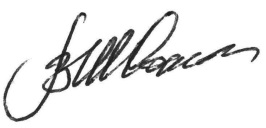 РЕЄСТРАЦІЙНА ФОРМАучасника Наукової конференції «Сучасні  проблеми генетики, біотехнології і біохімії сільськогосподарських рослин»м. Одеса, 21 жовтня 2020 рокуПрізвищеІм’яПо-батьковіОрганізація, підрозділ (місце роботи, навчання)Адреса (місце роботи, навчання)ПосадаНауковий ступіньВчене званняТелефон робочий/мобільнийE-mailНазва доповідіНомер та назва секції